ДИПЛОМНА РАБОТАна тема: " ……………………………………………………………………………………….. "ДИПЛОМАНТ:					НАУЧЕН РЪКОВОДИТЕЛ:Име, Презиме и Фамилия				научно звание и научна степен, Фак. №  ….						име и фамилия специалност	" …….…"	e-mail: GSM:		 СОФИЯ   м.Октомври 2021г.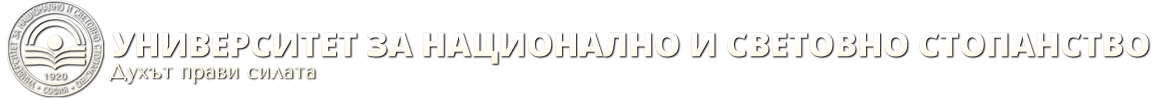                                                   КАТЕДРА  "ФИНАНСИ"